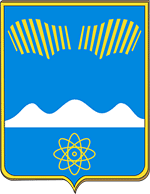 АДМИНИСТРАЦИЯ ГОРОДА ПОЛЯРНЫЕ ЗОРИ С ПОДВЕДОМСТВЕННОЙ ТЕРРИТОРИЕЙПОСТАНОВЛЕНИЕ«____»  мая  2023 г.		                                                                        № ____О подготовке и проведении мероприятия, посвященного Дню РоссииВ целях организации и проведения мероприятия, посвященного Дню России, п о с т а н о в л я ю:Отделу культуры, спорта и молодежной политики  (Степанова  С.К.) провести 12.06.2023 года на площади им. А.С. Андрушечко в период с 13 часов  00 минут  до 16 часов  00 минут  праздничное мероприятие,  посвященное Дню России.Отделу ЭРиПР (Верхоланцева О.И.) организовать на площади им. А.С. Андрушечко 12.06.2023 с 12.00 до 17.00 выездную торговлю продовольственными и непродовольственными товарами, работу детских аттракционов с соблюдением правил торговли и общественного питания (Приложение № 1).Предложить:3.1. Медико-санитарной части № 118 (Александров И.Н.) учесть в организации работы «скорой медицинской помощи» проведение праздничного мероприятия.3.2. МО МВД РФ «Полярнозоринский» (Тимофеев О.Ю.) в месте проведения мероприятия усилить охрану общественного порядка.Контроль за выполнением настоящего постановления возложить на заместителя главы города Полярные Зори с подведомственной территорией Семичева В.Н.Постановление вступает в силу со дня официального опубликования.Глава города Полярные Зорис подведомственной территорией				   	          М.О. ПуховВизы согласования:Правовой отдел _______________________________«____» мая  2023 г.Семичев В.Н.  _________________________________«____» мая 2023 г.ОЭРиПР	  _________________________________«____» мая 2023 г.Степанова С.К.1-дело, 1-ОКСиМП Приложениек постановлению администрациигорода Полярные Зориот «____» мая 2023г. № _____Торговые места во время проведения мероприятий,посвященных Дню России12 июня 2023 с 12.00 до 17.00Попкорн, сахарная вата – 1 место;Батут – 1 место;Пружинный батут – 1 место;Детские игрушки – 2 места;Прокат электромобилей – 1 место.